CURRICULUM VITAE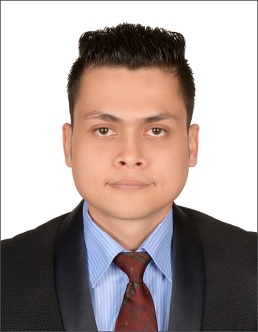 SYNOPSISConfident and consistent individual, with plenty of experience in the field of hospitalityExtensive knowledge of principles and methods for consulting and managing peopleCommitment to sticking with a challenging positionSmart and prompt decision makingCapable to handle pressure and good with multi-tasking.TRAININGS AND CERTIFICATIONS"TEAM OF THE YEAR” (Banquet) at InterContinental Sanya Resort-2013PERSONAL INTERESTSReading books, travelling, watching movies and documentariesAbhishek Bikram Thapa – 1851204To interview this candidate, please send your company name, vacancy, and salary offered details along with this or other CV Reference Numbers that you may have short listed from http://www.gulfjobseeker.com/employer/cvdatabasepaid.php addressing to HR Consultant on email: cvcontacts@gulfjobseekers.comWe will contact the candidate first to ensure their availability for your job and send you the quotation for our HR Consulting Fees. Strong will power and determination to carve a path for myself through perseverance, hard work and doing the right thing with the best effort. Adaptive, Persistent and Hardworking are few of my characteristics. PROFESSIONAL PROFILEStrong will power and determination to carve a path for myself through perseverance, hard work and doing the right thing with the best effort. Adaptive, Persistent and Hardworking are few of my characteristics. PROFESSIONAL PROFILEACADEMIC QUALIFICATIONSDates (from-to)2010-2013Name of OrganizationInternational School of Tourism & Hotel Management (IST), Kathmandu(Affiliated with Salzburg University of Applied Sciences, Austria)Qualification awardedHigher Diploma in Hotel Management (HDHM) with 3.11 GPAMajor SubjectsFront Office Operations, Food Service Management, Food Knowledge, Beverage Knowledge, Banquet Operations and Management, Housekeeping Operations and Management, Travel and Tourism, Sales & Marketing, etcDates (from-to)2008-2010Name of OrganizationNobel Academy Higher Secondary School, KathmanduQualification Awarded10+2 in Management with 2nd DivisionMajor SubjectsHotel Management, English, Accountancy, Marketing, etcDates (from-to)1998-2008Name of OrganizationSmall Heaven Higher Secondary School, ChitwanQualification AwardedSchool Leaving Certificate (SLC) with 1st DivisionMajor Subjects Science, Mathematics (Compulsory), English (Compulsory & Optional), Accountancy, Social Studies, etcWORK EXPERIENCEPositionDuties & responsibilitiesDates (from-to)Name of OrganizationPositionDuties & responsibilitiesCaptain (Senior Server)Maintaining the standard of serviceChecking in on diners, answering & resolving any issues that have arisen.Overseeing the service team who are working on the shift.Training the service staffs on a variety of subjects such as facility policies, processes for serving customers and any other corporate initiatives.Acting as a liaison between the kitchen staff and servers throughout the course of the shift.As a shift leader, assigning the side works to the servers before closing the shift.Promoting the identity of the outlet while serving the diners.August 2014-March 2016The CheeseCake Factory (M.H Alshaya Co.), UAEServer  (Food & Beverage)• Take orders and provide information about menu items
• Suggest menu items when requested by the customer
• Relay patrons’ orders to the kitchen
• Ensure that the order is prepared according to the menu
• Ensure order quality and quantity prior to serving
• Serve meals and side dishes
• Deliver food carts to designated areas
• Ensure that continued service is managed during the course of the meal
• Keep a constant eye on the table to gauge needs and fulfill them immediately• Total customers’ check and take it to them
• Accept payment in cash and credit cardNovember 2013-July 2014Name of OrganizationCrowne Plaza (IHG), Kathmandu, NepalPosition Captain Duties and responsibilitiesResponsible for maintaining high standards of Food & Beverage services to guests & patrons.Promoting identity of the restaurant, building rapport and sense of personalized service towards the guest.To make recommendations to management for modernization of equipments, service methods and presentation standards.Participating in regular meetings & briefings as scheduled.Understanding & abiding all the safety rules & proceduresAssisting manager in making duty roaster.Monitoring the junior staff when needed to increase service standards.Seek assistance from the supervisor or manager when necessary.INTERNSHIPDates (from-to)November 2012-November 2013Name of OrganizationInterContinental Hotel (IHG), Sanya, ChinaDepartmentFood & Beverage PositionBanquet Waiter/TraineeDuration6 MonthsDuties and responsibilitiesInteracting with guests and clientsPromoting the outlets of the hotelTaking order of food & beveragesHandling the set up of meetings, seminars and eventsAnalyzing menu and productsFocusing on profitability by increasing turnover and controlling costsDepartmentFront DeskPositionBell Man/TraineeDuration6 MonthsDuties and responsibilitiesReceive guests in professional & friendly mannerMaintain effective communication with all the related departmentsMaintain up to date knowledge of hotel products and servicesEnsure the guest luggage is carried from arrival point to the guest roomEnsure concierge desk is and store room clean, tidy & organizedDeliver guest messages & other deliveries without delayHazard Analysis and Critical Control Point (HACCP) TrainingEssential Food Safety Training (EFST)COMPUTER SKILLSBasic ProgramsMS Word, Excel, PowerPoint, Internet/EmailLANGUAGE SKILLSEnglishExcellent written and oral skillsNepaliExcellent written and oral skillsHindiGood written and oral skills Chinese (Mandarin)Good oral skillsRESEARCH WORKTitleCustomer Relationship Management & Its ImplicationsRolePrincipal InvestigatorDissertationHigher Diploma in Hotel ManagementDate2013Abhishek Bikram Thapa – 1851204To interview this candidate, please send your company name, vacancy, and salary offered details along with this or other CV Reference Numbers that you may have short listed from http://www.gulfjobseeker.com/employer/cvdatabasepaid.php addressing to HR Consultant on email: cvcontacts@gulfjobseekers.comWe will contact the candidate first to ensure their availability for your job and send you the quotation for our HR Consulting Fees. 